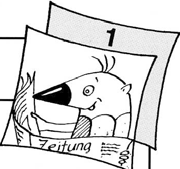 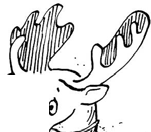 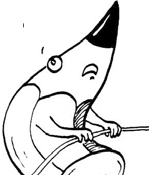 "W' Bd. 397. Jens Eggert. Zeitungsartikel lesen und verstehen. 5.- 7. Schuljahr.l \'    n	© Persen Verlag GmbH, HorneburgName:Datum:RUSSLANDRUSSLANDRUSSLANDClevere Elchkuh stoppt PkwMOSKAU ■ Mutterliebe und Findigkeit  Beifahrer aus und folgten dem Tier durch den zeigte eine Elchkuh, als ihr Kalb in den rus­ Wald, bis  sie  das Kalb in dem Schlammloch  sischen Wäldern bis zum Hals in einem entdeckten. Über eine halb e St u nde schufte­ Schlammloch versank. Sie s te llte s ic h kur­ ten die beiden  Männ er,  ehe  sie  das  ver­ zerhand auf einer Straße vor ein herannahen­      schreckt   röhrende  Tier  aus  dem  Schlamm des Auto. Der Fahrer konnte nur knapp den gezogen und auf festen Boden zur wartenden Aufprall  verhind ern.  Als  er  weiterfahren  Mutter  getragen   hatten.  Als   die  Elchkuh  wollte,  baute  sich  die   Elchkuh  erneut  vor   schließlich  ihr   Kalb  ableckte,  meinten  die dem Auto auf und deutete  mit dem Schädel       beiden  Männer  in  ihren  Augen  Tränen  der  in den Wald. Schließlich stiegen Fahrer und Dankbarkeit entdeckt zu haben. dpa[JJ Lies den Text genau durch. Versuche dann zu berichten, worum es in dem Artikel geht./lJ Übe zu Hause, den Text flüssig zu lesen. Du musst ihn im Unterricht vorlesen können./]J Nimm ein Wörterbuch zur Hilfe und erkläre die folgenden Begriffe:Findigkeit _ _ _ _ _ _ _ _ _ _ _ _ _ _ _ _ _ _ _ _ _ _ _ _ _ _ _deuten _ _ _ _ _ _ _ _ _ _ _ _ _ _ _ _ _ _ _ _ _ _ _ _ _ _ _ _ _ _ _schuften - - - - - - - - - - - - - - - - - - - - - - - - - - - - - -röhrende (röhren) _ _ _ _ _ _ _ _ _ _ _ _ _ _ _ _ _ _ _ _ _ _ _ _ _ _/1] Beantworte die folgenden Fragen zum Text. Schreibe die Frage in dein Heft und beantworte sie dann mit einem sinnvollen Satz.Warum stoppte die Elchkuh das Auto?Wie zeigte die Elchkuh den Fahrern, wohin sie gehen sollten?Wie viele Personen stiegen aus dem Auto?Was entdeckten die Männer im Wald?Wie lange brauchten sie dafür, das Kalb zu retten?Was machte die Elchkuh, als ihr Kalb gerettet war?[ff Suche alle Namenwörter (Nomen)aus dem Text heraus und schreibe sie auf.Finde zu jedem  Wort die fehlende	.   . '	f!(	.	)\)Einzahl oder Mehrzahl.	. :	-	-...      .	-. . .. .. .: •: :-_·. . ·:. .[§J Finde alle Tuwörter (Verben) heraus und beuge sie in allen Personalformen.Beispiel:	ich zeige	du zeigst	er/sie/es zeigtwir zeigen	ihr zeigt	sie zeigenClevere Elchkuh stoppt PkwMOSKAU ■ Mutterliebe und Findigkeit  Beifahrer aus und folgten dem Tier durch den zeigte eine Elchkuh, als ihr Kalb in den rus­ Wald, bis  sie  das Kalb in dem Schlammloch  sischen Wäldern bis zum Hals in einem entdeckten. Über eine halb e St u nde schufte­ Schlammloch versank. Sie s te llte s ic h kur­ ten die beiden  Männ er,  ehe  sie  das  ver­ zerhand auf einer Straße vor ein herannahen­      schreckt   röhrende  Tier  aus  dem  Schlamm des Auto. Der Fahrer konnte nur knapp den gezogen und auf festen Boden zur wartenden Aufprall  verhind ern.  Als  er  weiterfahren  Mutter  getragen   hatten.  Als   die  Elchkuh  wollte,  baute  sich  die   Elchkuh  erneut  vor   schließlich  ihr   Kalb  ableckte,  meinten  die dem Auto auf und deutete  mit dem Schädel       beiden  Männer  in  ihren  Augen  Tränen  der  in den Wald. Schließlich stiegen Fahrer und Dankbarkeit entdeckt zu haben. dpa[JJ Lies den Text genau durch. Versuche dann zu berichten, worum es in dem Artikel geht./lJ Übe zu Hause, den Text flüssig zu lesen. Du musst ihn im Unterricht vorlesen können./]J Nimm ein Wörterbuch zur Hilfe und erkläre die folgenden Begriffe:Findigkeit _ _ _ _ _ _ _ _ _ _ _ _ _ _ _ _ _ _ _ _ _ _ _ _ _ _ _deuten _ _ _ _ _ _ _ _ _ _ _ _ _ _ _ _ _ _ _ _ _ _ _ _ _ _ _ _ _ _ _schuften - - - - - - - - - - - - - - - - - - - - - - - - - - - - - -röhrende (röhren) _ _ _ _ _ _ _ _ _ _ _ _ _ _ _ _ _ _ _ _ _ _ _ _ _ _/1] Beantworte die folgenden Fragen zum Text. Schreibe die Frage in dein Heft und beantworte sie dann mit einem sinnvollen Satz.Warum stoppte die Elchkuh das Auto?Wie zeigte die Elchkuh den Fahrern, wohin sie gehen sollten?Wie viele Personen stiegen aus dem Auto?Was entdeckten die Männer im Wald?Wie lange brauchten sie dafür, das Kalb zu retten?Was machte die Elchkuh, als ihr Kalb gerettet war?[ff Suche alle Namenwörter (Nomen)aus dem Text heraus und schreibe sie auf.Finde zu jedem  Wort die fehlende	.   . '	f!(	.	)\)Einzahl oder Mehrzahl.	. :	-	-...      .	-. . .. .. .: •: :-_·. . ·:. .[§J Finde alle Tuwörter (Verben) heraus und beuge sie in allen Personalformen.Beispiel:	ich zeige	du zeigst	er/sie/es zeigtwir zeigen	ihr zeigt	sie zeigenClevere Elchkuh stoppt PkwMOSKAU ■ Mutterliebe und Findigkeit  Beifahrer aus und folgten dem Tier durch den zeigte eine Elchkuh, als ihr Kalb in den rus­ Wald, bis  sie  das Kalb in dem Schlammloch  sischen Wäldern bis zum Hals in einem entdeckten. Über eine halb e St u nde schufte­ Schlammloch versank. Sie s te llte s ic h kur­ ten die beiden  Männ er,  ehe  sie  das  ver­ zerhand auf einer Straße vor ein herannahen­      schreckt   röhrende  Tier  aus  dem  Schlamm des Auto. Der Fahrer konnte nur knapp den gezogen und auf festen Boden zur wartenden Aufprall  verhind ern.  Als  er  weiterfahren  Mutter  getragen   hatten.  Als   die  Elchkuh  wollte,  baute  sich  die   Elchkuh  erneut  vor   schließlich  ihr   Kalb  ableckte,  meinten  die dem Auto auf und deutete  mit dem Schädel       beiden  Männer  in  ihren  Augen  Tränen  der  in den Wald. Schließlich stiegen Fahrer und Dankbarkeit entdeckt zu haben. dpa[JJ Lies den Text genau durch. Versuche dann zu berichten, worum es in dem Artikel geht./lJ Übe zu Hause, den Text flüssig zu lesen. Du musst ihn im Unterricht vorlesen können./]J Nimm ein Wörterbuch zur Hilfe und erkläre die folgenden Begriffe:Findigkeit _ _ _ _ _ _ _ _ _ _ _ _ _ _ _ _ _ _ _ _ _ _ _ _ _ _ _deuten _ _ _ _ _ _ _ _ _ _ _ _ _ _ _ _ _ _ _ _ _ _ _ _ _ _ _ _ _ _ _schuften - - - - - - - - - - - - - - - - - - - - - - - - - - - - - -röhrende (röhren) _ _ _ _ _ _ _ _ _ _ _ _ _ _ _ _ _ _ _ _ _ _ _ _ _ _/1] Beantworte die folgenden Fragen zum Text. Schreibe die Frage in dein Heft und beantworte sie dann mit einem sinnvollen Satz.Warum stoppte die Elchkuh das Auto?Wie zeigte die Elchkuh den Fahrern, wohin sie gehen sollten?Wie viele Personen stiegen aus dem Auto?Was entdeckten die Männer im Wald?Wie lange brauchten sie dafür, das Kalb zu retten?Was machte die Elchkuh, als ihr Kalb gerettet war?[ff Suche alle Namenwörter (Nomen)aus dem Text heraus und schreibe sie auf.Finde zu jedem  Wort die fehlende	.   . '	f!(	.	)\)Einzahl oder Mehrzahl.	. :	-	-...      .	-. . .. .. .: •: :-_·. . ·:. .[§J Finde alle Tuwörter (Verben) heraus und beuge sie in allen Personalformen.Beispiel:	ich zeige	du zeigst	er/sie/es zeigtwir zeigen	ihr zeigt	sie zeigen